Análisis del diseño y combinación de estrategias para modalidad semipresencial o blended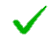 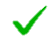 Curso:Profesor:Número y nombre de la semanaPrincipios del  aprendizaje-enseñanzaTécnicasPresencial(sincrónico)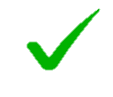 En línea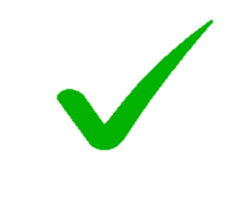 ObservacionesActivación de conocimientos previos y motivaciónLluvia de ideasMentimeterSlidoActivación de conocimientos previos y motivaciónFocal introductoriaDocumentalesActivación de conocimientos previos y motivaciónPreguntas previasKahootFormulario GoogleActivación de conocimientos previos y motivaciónOrganizadores previosActivación de conocimientos previos y motivaciónPlanteamiento de objetivos Activación de conocimientos previos y motivaciónOtraPresentación de la informaciónClase magistralPresentación de la informaciónLectura de documentosPresentación de la informaciónPresentación en multimedia (grabación del profesor, documental, película, audio…)Presentación de la informaciónPresentación visual (diapositivas, infografías)Presentación de la informaciónOtra Trabajo personal (productos que responden a indicadores de logro)Mapa conceptualTrabajo personal (productos que responden a indicadores de logro)Red semánticaTrabajo personal (productos que responden a indicadores de logro)Mapa mentalTrabajo personal (productos que responden a indicadores de logro)Cuadro sinópticoTrabajo personal (productos que responden a indicadores de logro)Diagramas (de árbol, de círculo)Trabajo personal (productos que responden a indicadores de logro)EnsayoTrabajo personal (productos que responden a indicadores de logro)Reseña críticaTrabajo personal (productos que responden a indicadores de logro)ResumenTrabajo personal (productos que responden a indicadores de logro)Artículos de opiniónTrabajo personal (productos que responden a indicadores de logro)Texto argumentativoTrabajo personal (productos que responden a indicadores de logro)Texto paraleloTrabajo personal (productos que responden a indicadores de logro)GlosariosTrabajo personal (productos que responden a indicadores de logro)WikisTrabajo personal (productos que responden a indicadores de logro)InfografíasTrabajo personal (productos que responden a indicadores de logro)Resolución de problemasTrabajo personal (productos que responden a indicadores de logro)Bases de datosTrabajo personal (productos que responden a indicadores de logro)MaquetasTrabajo personal (productos que responden a indicadores de logro)Diseños de espacios urbanos y habitacionalesTrabajo personal (productos que responden a indicadores de logro)CálculosTrabajo personal (productos que responden a indicadores de logro)InvestigacionesTrabajo personal (productos que responden a indicadores de logro)DiagnósticosTrabajo personal (productos que responden a indicadores de logro)GrabacionesTrabajo personal (productos que responden a indicadores de logro)Análisis de casosTrabajo personal (productos que responden a indicadores de logro)Proyectos de aplicaciónTrabajo personal (productos que responden a indicadores de logro)Análisis financierosTrabajo personal (productos que responden a indicadores de logro)Formulación de proyectosTrabajo personal (productos que responden a indicadores de logro)OtraTrabajo colaborativoElaboración de documentos , infografías, presentaciones u hojas de cálculoTrabajo colaborativoDiseñosTrabajo colaborativoWikisTrabajo colaborativoProyectosTrabajo colaborativoOtraDiscusiones y presentacionesDebatesDiscusiones y presentacionesForosDiscusiones y presentacionesGrupos de trabajo y discusiónDiscusiones y presentacionesDiscusiones guiadasDiscusiones y presentacionesPresentaciones oralesDiscusiones y presentacionesOtraEvaluación formativa One minute paperEvaluación formativa Diálogo socráticoEvaluación formativa Foros Evaluación formativa Quiz (exámen corto)Evaluación formativa Pruebas escritas (opción múltiple, pregunta abierta)Evaluación formativa AutoevaluaciónEvaluación formativa CoevaluaciónEvaluación formativa Heteroevaluación (citas individuales)CierrePuesta en comúnCierreElaboración de conclusionesCierreCompletar idea: “Hoy aprendí…”CierreOtra